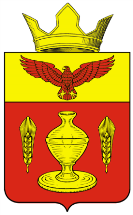 ВОЛГОГРАДСКАЯ ОБЛАСТЬПАЛЛАСОВСКИЙ МУНИЦИПАЛЬНЫЙ РАЙОНГОНЧАРОВСКИЙ СЕЛЬСКИЙ СОВЕТ                                                                  Р Е Ш Е Н И Еот «23» марта  2016 г.                              п. Золотари                                            № 9/1«Об утверждении Положения о порядке представления депутатами Гончаровского сельского Совета сведений о своих доходах, расходах, об имуществе и обязательствах имущественного характера, а также о доходах, расходах, об имуществе и обязательствах имущественного характера своих супруги (супруга) и несовершеннолетних детей и Положения о порядке размещения сведений о доходах,об имуществе и обязательствах имущественного характера, представляемых депутатами Гончаровского сельского Совета, на официальном сайте Администрации Гончаровского сельского поселения и предоставления этих сведений общероссийским средствам массовой информации для опубликования»   В соответствии с ч. 7.1 ст. 40 Федерального закона от 06.10.2003 №131-ФЗ «Об общих принципах организации местного самоуправления в Российской Федерации», ч. 4 ст. 12.1 Федерального закона от 25.12.2008 №273-ФЗ «О противодействии коррупции», руководствуясь Уставом Гончаровского сельского поселения, Гончаровский сельский Совет:РЕШИЛ:      1.Утвердить Положение о порядке представления депутатами Гончаровского сельского Совета сведений о своих доходах, расходах, об имуществе и обязательствах имущественного характера, а также о доходах, расходах, об имуществе и обязательствах имущественного характера своих супруги (супруга) и несовершеннолетних детей (приложение №1 к решению).       2. Утвердить Положение о порядке размещения сведений о доходах, об имуществе и обязательствах имущественного характера, представляемых депутатами Гончаровского сельского  Совета, на официальном сайте Администрации Гончаровского сельского поселения и предоставления этих сведений общероссийским средствам массовой информации для опубликования (приложение №2 к решению).     3. Контроль за исполнением настоящего решения, оставляю за собой.      4.Настоящее решение вступает в силу с момента официального опубликования (обнародования).Глава Гончаровскогосельского поселения                                                                               К.У.НуркатовРег 11/2016г.Приложение №1к решению Гончаровского сельского  Совета от  «23» марта 2016г.  № 9/1ПОЛОЖЕНИЕо порядке представления депутатами Гончаровского сельского Совета сведений о своих доходах, расходах, об имуществе и обязательствах имущественного характера, а также о доходах, расходах, об имуществе и обязательствах имущественного характера своих супруги (супруга) и несовершеннолетних детей 1. Настоящим Положением определяется порядок представления депутатами Гончаровского сельского Совета сведений о своих доходах, расходах, об имуществе и обязательствах имущественного характера, а также о доходах, расходах, об имуществе и обязательствах имущественного характера своих супруги (супруга) и несовершеннолетних детей.2. Депутат Гончаровского сельского Совета представляет ежегодно:а) сведения о своих доходах, полученных за отчетный период (с 1 января по 31 декабря) от всех источников (включая денежное вознаграждение, пенсии, пособия, иные выплаты), а также сведения об имуществе, принадлежащем ему на праве собственности, и о своих обязательствах имущественного характера по состоянию на конец отчетного периода;б) сведения о доходах своих супруги (супруга) и несовершеннолетних детей, полученных за отчетный период (с 1 января по 31 декабря) от всех источников (включая заработную плату, пенсии, пособия, иные выплаты), а также сведения об имуществе, принадлежащем им на праве собственности, и об их обязательствах имущественного характера по состоянию на конец отчетного периода;в) сведения о своих расходах, а также о расходах своих супруги (супруга) и несовершеннолетних детей, осуществленных за отчетный период (с 1 января по 31 декабря), по каждой сделке по приобретению земельного участка, другого объекта недвижимости, транспортного средства, ценных бумаг, акций (долей участия, паев в уставных (складочных) капиталах организаций), если общая сумма сделок превышает общий доход депутата Гончаровского сельского Совета и его супруги (супруга) за три последних года, предшествующих отчетному периоду, и об источниках получения средств, за счет которых совершены эти сделки.3. Сведения о доходах, об имуществе и обязательствах имущественного характера, представляемые депутатами Гончаровского сельского Совета в соответствии с пунктом 2 настоящего Положения, включают в себя в том числе сведения:а) о недвижимом имуществе, находящемся за пределами территории Российской Федерации, и об источниках получения средств, за счет которых приобретено указанное имущество;б) об обязательствах имущественного характера за пределами территории Российской Федерации.4. Сведения, указанные в пункте 2 настоящего Положения, представляются депутатами Гончаровского сельского Совета ежегодно не позднее 30 апреля года, следующего за отчетным финансовым годом, в Гончаровский сельский Совет, согласно форме, утверждаемой Указом Президента Российской Федерации от 23.06.2014 №460 «Об утверждении формы справки о доходах, расходах, об имуществе и обязательствах имущественного характера и внесении изменений в некоторые акты Президента Российской Федерации»5. В случае, если депутат Гончаровского сельского Совета обнаружил, что в представленных им сведениях о доходах, об имуществе и обязательствах имущественного характера не отражены или не полностью отражены какие-либо сведения либо имеются ошибки, депутат Гончаровского сельского Совета вправе представить уточненные сведения в течение одного месяца после окончания срока, указанного в пункте 4 настоящего Положения.6. В случае непредставления депутатом Гончаровского сельского Совета сведений о своих доходах, расходах, об имуществе и обязательствах имущественного характера и (или) сведений о доходах, расходах, об имуществе и обязательствах имущественного характера своих супруги (супруга) и несовершеннолетних детей в срок, предусмотренный пунктом 4 настоящего Положения, данный факт подлежит рассмотрению Комиссией по контролю за достоверностью сведений о доходах, об имуществе и обязательствах имущественного характера, представляемых депутатами Гончаровского сельского Совета. 7. Сведения о доходах, расходах, об имуществе и обязательствах имущественного характера, представляемые депутатом Гончаровского сельского Совета и не подлежащие размещению на официальном сайте Администрации Гончаровского сельского поселения в соответствии с установленным порядком, являются сведениями конфиденциального характера (ограниченного доступа).8. Сведения о доходах, расходах, об имуществе и обязательствах имущественного характера, представляемые депутатом Гончаровского сельского Совета, приобщаются к личному делу депутата Гончаровского сельского Совета.9. Сведения о доходах, расходах, об имуществе и обязательствах имущественного характера, предоставляются  секретарю Гончаровского сельского Совета, который в случае  разглашения указанных сведений или использовании их в целях, не предусмотренных законодательством Российской Федерации, несет ответственность в соответствии с законодательством Российской Федерации.Приложение №2к решению Гончаровского сельского  Совета от  «23» марта 2016г.  № 9/1ПОЛОЖЕНИЕо порядке размещения сведений о доходах, об имуществе и обязательствах имущественного характера, представляемых депутатами Гончаровского сельского Совета, на официальном сайте Администрации Гончаровского сельского поселения и предоставления этих сведений общероссийским средствам массовой информации для опубликования1. Настоящим Положением устанавливается порядок размещения сведений о доходах, об имуществе и обязательствах имущественного характера депутатов Гончаровского сельского Совета, а также о доходах, об имуществе и обязательствах имущественного характера их супруг (супругов) и несовершеннолетних детей на официальном сайте Администрации Гончаровского сельского поселения (далее - официальный сайт Администрации) и предоставления этих сведений общероссийским средствам массовой информации для опубликования в связи с их запросами.2. На официальном сайте Администрации размещаются и общероссийским средствам массовой информации предоставляются для опубликования следующие сведения о доходах, об имуществе и обязательствах имущественного характера, представляемые депутатами Гончаровского сельского Совета:а) декларированный годовой доход депутата Гончаровского сельского Совета, его супруги (супруга) и несовершеннолетних детей;б) перечень объектов недвижимого имущества, принадлежащих депутату Гончаровского сельского Совета, его супруге (супругу) и несовершеннолетним детям на праве собственности или находящихся в их пользовании, с указанием вида, площади и страны расположения каждого из них;в) перечень принадлежащих на праве собственности депутату Гончаровского сельского Совета, его супруге (супругу) и несовершеннолетним детям транспортных средств с указанием вида и марки.3. В размещаемых на официальном сайте Администрации и предоставляемых общероссийским средствам массовой информации для опубликования сведениях о доходах, об имуществе и обязательствах имущественного характера, представляемых депутатами Гончаровского сельского Совета, запрещается указывать:а) иные сведения (кроме указанных в пункте 2 настоящего Положения) о доходах депутата Гончаровского сельского Совета, его супруги (супруга) и несовершеннолетних детей, об имуществе, принадлежащем на праве собственности указанным лицам, и об их обязательствах имущественного характера;б) персональные данные супруги (супруга), детей и иных членов семьи депутата Гончаровского сельского  Совета;в) данные, позволяющие определить место жительства, почтовый адрес, телефон и иные индивидуальные средства коммуникации депутата Гончаровского сельского Совета, его супруги (супруга), детей и иных членов семьи депутата Гончаровского сельского Совета;г) данные, позволяющие определить местонахождение объектов недвижимого имущества, принадлежащих депутату Гончаровского сельского Совета, его супруге (супругу), детям, иным членам семьи депутата на праве собственности или находящихся в их пользовании;д) информацию, отнесенную к государственной тайне или являющуюся конфиденциальной.4. Сведения о доходах, об имуществе и обязательствах имущественного характера, указанные в пункте 2 настоящего Положения, в течение 14 рабочих дней со дня истечения срока, установленного для подачи справок о доходах, об имуществе и обязательствах имущественного характера, представляемых депутатами Гончаровского сельского Совета, размещаются на официальном сайте Администрации.5. В случае поступления в Гончаровский сельский Совет запроса от общероссийских средств массовой информации о предоставлении ему сведений, указанных в пункте 2 настоящего Положения, Гончаровский сельский Совет:а) в трехдневный срок со дня поступления запроса сообщает о нем депутату Гончаровского сельского Совета, в отношении которого поступил запрос;б) в семидневный срок со дня поступления запроса предоставляет общероссийским средствам массовой информации запрашиваемые сведения в случае их отсутствия на официальном сайте Администрации.